РЕШЕНИЕ № 08/10-5224 июня 2014 г.									          г. ЭлистаРезолютивная часть решения объявлена 24.06.2014 г.Изготовлено в полном объеме 26.06.2014 г.Комиссия Управления Федеральной антимонопольной службы по Республике Калмыкия по рассмотрению жалоб на нарушение процедуры торгов и порядка заключения договоров, (далее – Комиссия Калмыцкого УФАС России) в составе:председатель комиссии:М.В. Сангаджиева – руководитель Калмыцкого УФАС России;члены комиссии: В.В. Богославская – старший государственный инспектор контроля в сфере закупок и контроля органов власти Калмыцкого УФАС;А.М. Авгеева – специалист 1 разряда отдела контроля в сфере закупок и контроля органов власти Калмыцкого УФАС России;при участии:представителя филиал РТРС «Радиотелевизионный передающий центр Республики Калмыкия» (далее - Заказчик) – Манджиева Ишли Улюмджиевича (доверенность № 08АА0015189 от 31.01.2012 г), Доногрупповой Елены Владимировны (доверенность № 08АА0015190 от 31.01.2012 г);в отсутствии представителя ООО «Альпсервис»  (далее – Заявитель, Общество);в соответствии с частями 16, 17 статьи 18.1 Федерального закона от 26.07.2006 № 135-ФЗ «О защите конкуренции» (далее – Закон №135-ФЗ), рассмотрев жалобу ООО «Альпсервис» на действия Заказчика филиал РТРС «Радиотелевизионный передающий центр Республики Калмыкия» при проведении открытого запроса предложений № 31401153258 на право выполнения работ по реконструкции дневной маркировки антенно-мачтового сооружения (АМС) Н=245,8 м. РТПС Садовое филиала «РТПЦ Республики Калмыкия» (далее – Запрос предложений, закупка), заслушав пояснения представителя Организатора закупки,УСТАНОВИЛА:В Калмыцкое УФАС России 11.06.2014 г. поступила жалоба от Общества с ограниченной ответственностью «Альпсервис» (далее - Заявитель), в которой обжалуются действия филиала ФГУП «РТПЦ Республики Калмыкия» (далее – Заказчик) на открытый запрос предложений на право выполнения работ по реконструкции дневной маркировки антенно-мачтового сооружения (АМС) Н=245,8 м. РТПС Садовое филиала РТРС «РТПЦ Республики Калмыкия» (реестровый номер № 31401153258).Заявитель указывает, что при рассмотрении заявки Заказчик не правомерно отклонил заявку Общества с ограниченной ответственностью «Альпсервис».ООО «Альпсервис» просит рассмотреть жалобу по существу, принять решение о выдаче предписания, аннулировать результаты данных торгов. Уведомлением № 08-10-52 от 18.06.2014 г. рассмотрение жалобы назначено на 14 часов 00 минут 23 июня 2014 г., а лица участвующие в деле надлежащим образом извещены о времени и месте рассмотрения жалобы ООО «Альпсервис».Представители филиал РТРС «Радиотелевизионный передающий центр Республики Калмыкия», возражали на доводы жалобы согласно письменным объяснениям.Для изучения представленных сведений (документов), Комиссией Калмыцкого УФАС России был объявлен перерыв в рассмотрении жалобы ООО «Альпсервис» до 14 часов 00 минут 24 июня 2014 г.Комиссия Калмыцкого УФАС России по рассмотрению жалоб на нарушение процедуры торгов и порядка заключения договоров, рассмотрев жалобу пришла к следующему выводу.Филиал РТРС «Радиотелевизионный передающий центр Республики Калмыкия»  на официальном сайте www.zakupki.qov.ru было размещено извещение № 31401153258 открытый запрос предложений на право заключения государственного контракта на выполнение работ по реконструкции дневной маркировки антенно-мачтового сооружения (АМС) Н=245,8 м. РТПС Садовое филиала РТРС «РТПЦ Республики Калмыкия».Дата и время окончания подачи заявок 30 мая 2014 г. до 17.00. Рассмотрение заявок 02 июня 2014 года.02.06.2014 года на официальном сайте www.zakupki.qov.ru Заказчиком опубликован протокол рассмотрения, оценки и сопоставления заявок участников открытого запроса предложений от 02.06.2014.В соответствии со ч.1 ст. 18.1 Закона N 135-ФЗ «О защите конкуренции» установлен порядок рассмотрения антимонопольным органом жалоб на нарушение процедуры торгов и порядка заключения договоров, в соответствии с которым антимонопольный орган рассматривает жалобы на действия (бездействие) организатора торгов, оператора электронной площадки, конкурсной или аукционной комиссии при организации и проведении торгов, заключении договоров по результатам торгов или в случае, если торги, проведение которых является обязательным в соответствии с законодательством Российской Федерации, признаны несостоявшимися, за исключением жалоб, рассмотрение которых предусмотрено законодательством Российской Федерации о размещении заказов на поставки товаров, выполнение работ, оказание услуг для государственных и муниципальных нужд.В соответствии с ч.4 ст.18.1 Закона N 135-ФЗ, обжалование действий (бездействия) организатора торгов, оператора электронной площадки, конкурсной или аукционной комиссии в антимонопольный орган в порядке, установленном настоящей статьей, допускается не позднее десяти дней со дня подведения итогов торгов либо в случае, если предусмотрено размещение результатов торгов на сайте в информационно-телекоммуникационной сети "Интернет", со дня такого размещения, за исключением случаев, предусмотренных этим Федеральным законом.В соответствии с ч.5 ст.18.1 Закона N 135-ФЗ в случае, если заключение договора не осуществлено по результатам торгов, либо в случае признания торгов несостоявшимися обжалование действий (бездействия) организатора торгов, оператора электронной площадки, конкурсной или аукционной комиссии в антимонопольный орган в порядке, установленном настоящей статьей, допускается в течение трех месяцев со дня подведения итогов торгов либо, в случае если предусмотрено размещение результатов торгов на сайте в информационно-телекоммуникационной сети "Интернет", со дня такого размещения.Таким образом, результаты торгов подведены протоколом от 02.06.2014г., а договор с победителем по результатам торгов заключен 16 июня 2014г., между тем с жалобой на действия заказчика организатора торгов и конкурсной комиссии ООО «Альпсервис» обратилось 11 июня 2014г. Уведомление о рассмотрение жалобы Заказчик получил 18 июня 2014 года на тот момент договор с победителем был заключен. В связи с этим, у Калмыцкого УФАС России нет полномочий рассматривать жалобу ООО «Альпсервис».На основании изложенного, руководствуясь частью 20 статьи 18.1 Федерального закона от 26.07.2006 № 135-ФЗ «О защите конкуренции», КомиссияРЕШИЛА:1. Возвратить жалобу ООО «Альпсервис» на действия Заказчика, в связи с заключенным договором с победителем запроса предложений.Председатель комиссии							     М.В. СангаджиеваЧлены комиссии								     В.В. Богославская    										      А.М. АвгееваРешение комиссии может быть обжаловано в судебном порядке в течение трех месяцев со дня его принятия.ФЕДЕРАЛЬНАЯАНТИМОНОПОЛЬНАЯ СЛУЖБАУПРАВЛЕНИЕФедеральной антимонопольной службыпо Республике Калмыкияул. Лермонтова, д. 4, г. Элиста, 358000тел./факс.:(84722) 4-13-31e-mail: to08@fas.gov.ru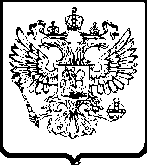 ФЕДЕРАЛЬНАНТИМОНОПОЛЬН ЦЕРГЛЛТФедеральн антимонопольн цергллтинХальмгТаңhчарҮҮЛДДГ ЗАЛЛТЛермонтова уульнц, 4-чгер, Элст балhсн, 358000тел/факс: (84722) 4-13-31e-mail: to08@fas.gov.ru